Manuscript TitleFirst Name, LAST NAME1,2,* , First Name, LAST NAME 3, First Name, LAST NAME 21Affiliation2 Affiliation3 Affiliation*Correspondence: First Name, LAST NAME (email)ABSTRACTPut abstract here (Max 300 words)Keywords- :  Chapter 1This is the content of the chapter referenced as [1].Chapter 22.1 Sub2.2 Sub3. ChapterAuthor’s ContributionDeclaration of InterestFunding InformationReferences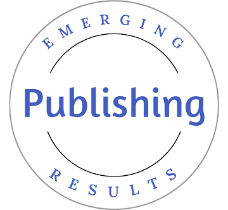 Emerging Resultshttps://emergingresults.com